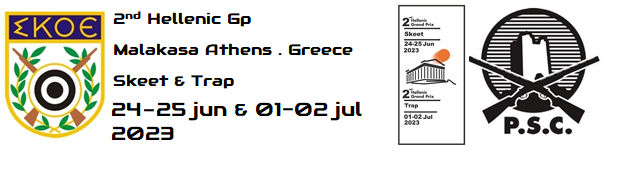 Please e-mail to: psachnashootingclub@gmail.comVISA SUPPORT FORMVISA SUPPORT FORMVISA SUPPORT FORMVISA SUPPORT FORMVISA SUPPORT FORMPlease return byPlease return byPlease return byPlease return by24 May                   202324 May                   2023name of federationname of federationnationnationcontact personcontact personphone numberphone numbere-mail addresse-mail addressfax numberfax numbernofamily namefamily namefirst namedate of birthdate of birthpassport numberpassport numberissue onissue onissue byORGANIZING COMMITTEEHellenic Shooting FederationXr. Vournazou 14. – 115 21 Athens - GreecePhone: +30 21 0645 4522Fax:     +30 21 0645 4522E-mail: info@skoe.gr Web:    www.skoe.gr